平成２９年度「デートＤＶ防止出前授業」実施要領１　目的　　配偶者暴力（ＤＶ）の専門的な知識や被害者支援の経験を有する者を講師として　学校へ派遣し、交際中の若年層における暴力（いわゆるデートＤＶ）の実情や予防　啓発の必要性など、ＤＶについての理解や知識を深めるための授業を実施する。２　事業形態　　学校等が行うＤＶ防止をテーマとする授業に講師を派遣する。３　講師　　特定非営利活動法人　ウィメンズ結４　業主体（派遣元）　　苫小牧市５　対象とする学校　　市内の中学校、高等学校等６　実施学校数　　１５校７　経費　　講師の派遣に係る経費については市の負担とする。その他経費（資料のコピー代、通信運搬費等）については、派遣を受ける学校等の負担とする。８　申込み　　派遣を希望する学校等は、「デートＤＶ防止出前授業」申込書（様式第１号）を　　　　授業実施希望日の１か月前までに、市へ提出するものとする。９　実施決定　　　市は、申し込みのあった学校等の中から授業の実施学校を決定し、講師と調整　　の上、「デートＤＶ防止出前授業」決定通知書（様式第２号）により、学校等へ通知する。１０　完了報告　　　派遣を受け、授業を実施した学校等は、事業の終了後、速やかに、「デートＤＶ　　防止出前授業」完了報告書（様式第３号）を市へ提出するものとする。１１　その他　　　講師は、授業実施学校等で授業に関するアンケート調査を行い、その報告書を実施学校等及び市へ提出し、業務の完了とする。デートＤＶ防止出前授業・フローチャート　　　　　　学校等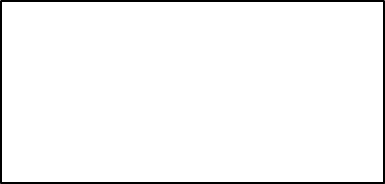           　　市　　　　　　　　　　　　　　　　　　　　民間シェルター等